BIZONYÍTÉKOKON ALAPULÓ EGÉSZSÉGÜGY A MEGELŐZŐ ORVOSLÁS SZEMSZÖGÉBŐL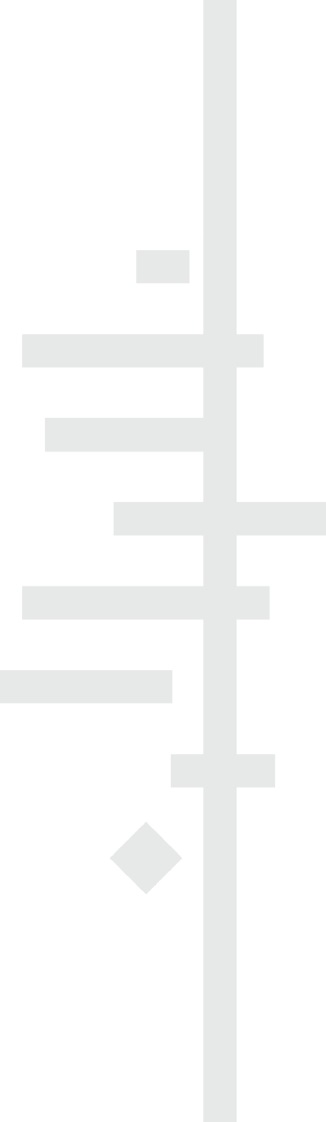 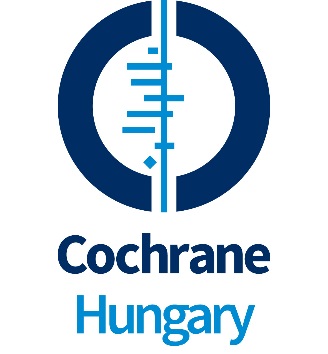 2023. november 17-18.Szegedi Tudományegyetem, Szent-Györgyi Albert Orvostudományi Kar6725 Szeged, Tisza Lajos körút 109.1. nap: november 17. péntek, 13:00 - 18:002. nap: november 18. szombat 9:00 – 14:30InformációMagyar Cochrane TagozatPécsi Tudományegyetem, Klinikai Központ7623 Pécs, József Attila u. 7.+36 72 536 000 mellék 38763+36 30 528 0412cochrane@pte.hu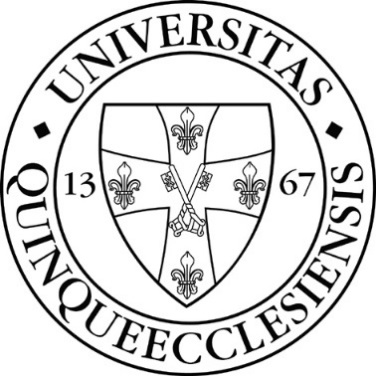 Jelentkezés e-mailben elküldött jelentkezési lappalA jelentkezési lap letölthető a https://hungary.cochrane.org 
weboldal Kurzusaink és továbbképzéseink menüpontjában.A kurzuson való részvétel díjtalan.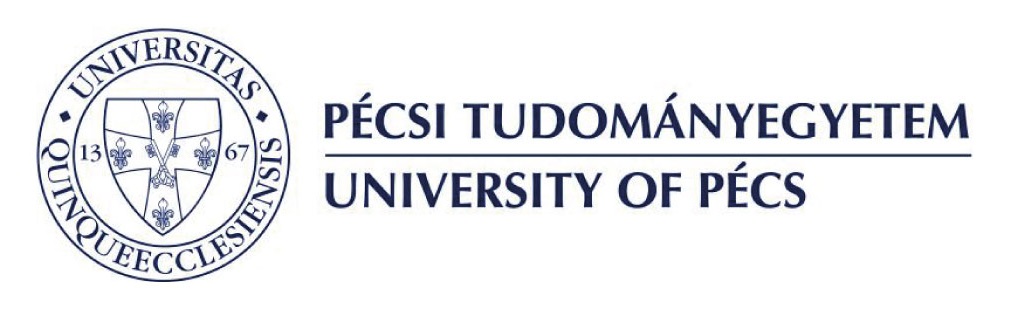 A kurzus tartalmaA kurzus a bizonyítékokon alapuló orvoslás (EBM) alapvető fogalmainak és módszereinek ismertetésén túl megpróbálja az EBM gyakorlati megvalósításának nehézségeit és lehetőségeit közelebb hozni a hallgatósághoz. A hallgatók mind az orvosi, mind a gyógyszerész szakmai képviselőitől hallhatnak egyéni tapasztalataikról, a számukra kihívást jelentő aktualitásokról.A kurzus pontértékeAneszteziológus, belgyógyász, csecsemő- és gyermekorvos, égés és plasztikai sebész, foglalkozásorvostan, gyermek pszichiáter, gyermeksebész, háziorvos, kardiológus, megelőzőorvostan és népegészségügy, nefrológus, tüdőgyógyász szakorvosok, valamint kórházi klinikai szakgyógyszerészek számára 24 szakma szerinti tanfolyamon megszerzett pont.Más szakvizsgával rendelkező szakorvosok számára 24 szabadon választható tanfolyami pont.PhD hallgatók számára az egyetemük erre vonatkozó szabályzata alapján számoltatható el kreditpont.  CélcsoportÁltalános orvosok, szakorvosok, gyógyszerészek, kutatók, PhD hallgatók, orvostanhallgatók, akikszeretnének megismerkedni a bizonyítékokon alapuló orvoslás elméleti alapjaival;szeretnék megismerni a szakmai irányelv készítés folyamatát;érdeklődnek az iránt, hogy miként tudnának orvosként, illetve gyógyszerészként maguk is bekapcsolódni a bizonyítékokon alapuló egészségügy napi szintű megvalósításábaérdekli őket, hogy a valós-életbeli adatok milyen szerepet töltenek be a bizonyítékokon alapuló orvoslásbanérdeklődnek a szisztematikus áttekintő közlemények készítése iránt, szeretnék ezek tartalmát könnyebben értelmezni, esetleg szeretnének ilyen irányú munkába kezdeni;ElőadókDr. Bende Balázs, SZTE Klinikai Vizsgálatokat Koordináló Iroda, irodavezetőProf. Dr. Csóka Ildikó, SZTE, stratégiai főigazgatóProf. Dr. Decsi Tamás, PTE KK Magyar Cochrane Tagozat, Gyermekgyógyászati Klinika, igazgató Gősi Anikó, SZTE Stratégiai Menedzsment Igazgatóság, stratégiai menedzserDr. Kis Erika, SZTE ÁOK Bőrgyógyászati és Allergológiai Klinika, egyetemi docensProf. Dr. Kiss István, PTE ÁOK Orvosi Népegészségtani Intézet, intézetigazgatóDr. Lohner Szimonetta, PTE KK Magyar Cochrane Tagozat, tudományos munkatársDr. Mogyorósy Gábor, DE ÁOK Gyermekgyógyászati Intézet, egyetemi docensProf. Dr. Paulik Edit, SZTE ÁOK Népegészségtani Intézet, igazgatóProf. Dr. Sándor János, DE ÁOK Népegészség és Járványtani Intézet, intézetvezetőDr. Sümegi Viktória, SZTE Szent-Györgyi Albert Klinikai Központ, orvosigazgató-helyettesDr. Szabó Éva, PTE ÁOK Biokémiai és Orvosi Kémiai Intézet, adjunktus 